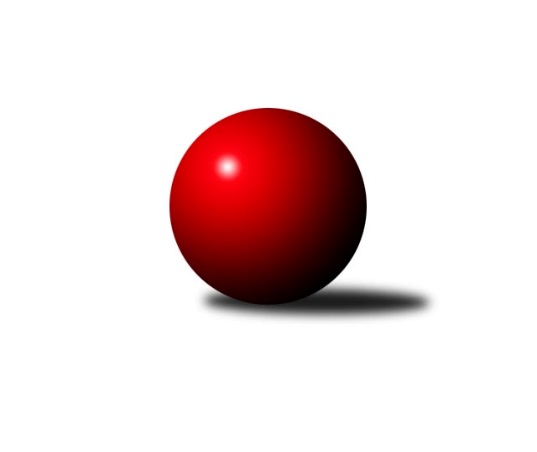 Č.5Ročník 2014/2015	18.10.2014Nejlepšího výkonu v tomto kole: 3390 dosáhlo družstvo: SKK Jičín1. KLZ 2014/2015Výsledky 5. kolaSouhrnný přehled výsledků:TJ Sokol Duchcov	- KC Zlín	5:3	3195:3169	14.0:10.0	18.10.KK Blansko 	- TJ Spartak Přerov	1:7	3291:3354	11.0:13.0	18.10.TJ Lokomotiva Česká Třebová	- SKK  Náchod	1:7	3224:3349	5.5:18.5	18.10.TJ Sokol Husovice	- TJ Valašské Meziříčí	3:5	3212:3314	12.0:12.0	18.10.SKK Jičín	- KK Zábřeh	6:2	3390:3274	15.5:8.5	18.10.KK Konstruktiva Praha 	- KK Slavia Praha	4:4	3191:3150	12.0:12.0	18.10.Tabulka družstev:	1.	KK Slavia Praha	5	4	1	0	32.0 : 8.0 	76.0 : 44.0 	 3307	9	2.	TJ Spartak Přerov	5	4	0	1	26.5 : 13.5 	66.5 : 53.5 	 3288	8	3.	SKK  Náchod	5	3	0	2	26.0 : 14.0 	72.0 : 48.0 	 3195	6	4.	KC Zlín	5	3	0	2	25.0 : 15.0 	65.0 : 55.0 	 3173	6	5.	KK Zábřeh	5	3	0	2	24.0 : 16.0 	66.0 : 54.0 	 3250	6	6.	TJ Valašské Meziříčí	5	3	0	2	24.0 : 16.0 	65.0 : 55.0 	 3258	6	7.	KK Konstruktiva Praha	5	2	1	2	21.0 : 19.0 	60.0 : 60.0 	 3293	5	8.	TJ Sokol Duchcov	5	2	0	3	16.0 : 24.0 	54.5 : 65.5 	 3163	4	9.	KK Blansko	5	2	0	3	14.0 : 26.0 	59.0 : 61.0 	 3229	4	10.	SKK Jičín	5	2	0	3	13.0 : 27.0 	54.5 : 65.5 	 3207	4	11.	TJ Sokol Husovice	5	1	0	4	11.5 : 28.5 	48.0 : 72.0 	 3079	2	12.	TJ Lokomotiva Česká Třebová	5	0	0	5	7.0 : 33.0 	33.5 : 86.5 	 3129	0Podrobné výsledky kola:	 TJ Sokol Duchcov	3195	5:3	3169	KC Zlín	Renata Rybářová	114 	 135 	 143 	151	543 	 3:1 	 511 	 137	131 	 116	127	Barbora Divílková st.	Eva Jelínková	133 	 135 	 117 	127	512 	 1:3 	 538 	 139	138 	 135	126	Martina Zimáková	Nikol Plačková	126 	 143 	 148 	121	538 	 2:2 	 549 	 148	130 	 146	125	Eliška Kubáčková	Adéla Kolaříková	148 	 135 	 146 	126	555 	 3:1 	 548 	 138	113 	 141	156	Šárka Nováková	Ivana Březinová	118 	 124 	 130 	143	515 	 2:2 	 521 	 136	127 	 118	140	Bohdana Jankových	Simona Koutníková	126 	 142 	 117 	147	532 	 3:1 	 502 	 125	121 	 137	119	Hana Kubáčkovározhodčí: Nejlepší výkon utkání: 555 - Adéla Kolaříková	 KK Blansko 	3291	1:7	3354	TJ Spartak Přerov	Soňa Daňková	144 	 134 	 123 	133	534 	 2:2 	 558 	 156	123 	 154	125	Gabriela Helisová	Lucie Nevřivová	147 	 161 	 146 	143	597 	 2:2 	 600 	 167	140 	 166	127	Jitka Szczyrbová	Soňa Lahodová	132 	 135 	 137 	118	522 	 0:4 	 546 	 136	137 	 152	121	Michaela Sedláčková	Lenka Kalová st.	132 	 141 	 130 	147	550 	 2:2 	 582 	 156	129 	 157	140	Kamila Katzerová	Zuzana Musilová	139 	 141 	 126 	141	547 	 2:2 	 581 	 146	139 	 160	136	Kateřina Fajdeková	Zdeňka Ševčíková	126 	 120 	 162 	133	541 	 3:1 	 487 	 122	111 	 107	147	Zuzana Machalová *1rozhodčí: střídání: *1 od 86. hodu Martina JanyškováNejlepší výkon utkání: 600 - Jitka Szczyrbová	 TJ Lokomotiva Česká Třebová	3224	1:7	3349	SKK  Náchod	Lucie Kaucká	131 	 147 	 125 	132	535 	 1:3 	 561 	 137	131 	 149	144	Šárka Majerová	Klára Pekařová	123 	 145 	 135 	152	555 	 1:3 	 614 	 173	159 	 138	144	Martina Hrdinová	Alena Holcová	126 	 119 	 120 	132	497 	 0:4 	 530 	 127	129 	 136	138	Dana Adamů	Kateřina Kolářová	128 	 144 	 125 	126	523 	 1.5:2.5 	 526 	 126	144 	 129	127	Lucie Moravcová *1	Ludmila Johnová	136 	 154 	 151 	132	573 	 2:2 	 547 	 144	113 	 147	143	Michaela Kučerová	Kamila Šmerdová	128 	 133 	 143 	137	541 	 0:4 	 571 	 138	145 	 148	140	Aneta Cvejnovározhodčí: střídání: *1 od 79. hodu Ilona BezdíčkováNejlepší výkon utkání: 614 - Martina Hrdinová	 TJ Sokol Husovice	3212	3:5	3314	TJ Valašské Meziříčí	Markéta Gabrhelová *1	118 	 123 	 130 	97	468 	 1:3 	 529 	 140	148 	 124	117	Jana Navláčilová	Monika Smutná	136 	 121 	 126 	135	518 	 1:3 	 565 	 128	141 	 139	157	Vendula Šebková	Ivana Pitronová	129 	 145 	 150 	147	571 	 3:1 	 568 	 168	135 	 129	136	Klára Zubajová	Lenka Hanušová	141 	 129 	 135 	139	544 	 1:3 	 583 	 153	138 	 166	126	Natálie Topičová	Lucie Kelpenčevová	146 	 157 	 132 	126	561 	 3:1 	 548 	 138	142 	 128	140	Markéta Jandíková	Pavlína Procházková	125 	 142 	 132 	151	550 	 3:1 	 521 	 132	130 	 130	129	Lucie Pavelkovározhodčí: střídání: *1 od 61. hodu Veronika ŠtáblováNejlepší výkon utkání: 583 - Natálie Topičová	 SKK Jičín	3390	6:2	3274	KK Zábřeh	Marie Říhová	166 	 150 	 140 	126	582 	 3:1 	 533 	 144	128 	 113	148	Dana Wiedermannová	Alena Šedivá	126 	 132 	 137 	136	531 	 1.5:2.5 	 525 	 111	137 	 141	136	Lenka Kubová	Helena Šamalová	156 	 124 	 129 	160	569 	 3:1 	 548 	 140	137 	 125	146	Olga Ollingerová	Martina Tomášková	136 	 136 	 131 	160	563 	 3:1 	 537 	 130	144 	 126	137	Romana Švubová	Monika Hercíková	131 	 140 	 139 	158	568 	 3:1 	 548 	 126	141 	 129	152	Jitka Killarová	Markéta Hofmanová	134 	 129 	 167 	147	577 	 2:2 	 583 	 151	151 	 145	136	Lenka Horňákovározhodčí: Nejlepší výkon utkání: 583 - Lenka Horňáková	 KK Konstruktiva Praha 	3191	4:4	3150	KK Slavia Praha	Jana Čiháková	148 	 156 	 130 	112	546 	 1:3 	 560 	 151	141 	 132	136	Jana Račková	Marie Chlumská	116 	 126 	 154 	134	530 	 2:2 	 531 	 124	149 	 125	133	Kristýna Strouhalová	Edita Koblížková *1	125 	 110 	 131 	130	496 	 1:3 	 525 	 127	138 	 128	132	Vladimíra Šťastná	Petra Najmanová	167 	 144 	 135 	130	576 	 3:1 	 545 	 138	124 	 131	152	Vlasta Kohoutová	Veronika Petrov	144 	 122 	 140 	132	538 	 3:1 	 476 	 121	128 	 114	113	Šárka Marková *2	Ludmila Holubová	128 	 122 	 140 	115	505 	 2:2 	 513 	 114	124 	 137	138	Blanka Mizerovározhodčí: střídání: *1 od 61. hodu Hana Viewegová, *2 od 76. hodu Ludmila FořtováNejlepší výkon utkání: 576 - Petra NajmanováPořadí jednotlivců:	jméno hráče	družstvo	celkem	plné	dorážka	chyby	poměr kuž.	Maximum	1.	Naděžda Dobešová 	KK Slavia Praha	586.67	385.0	201.7	2.0	3/4	(610)	2.	Veronika Petrov 	KK Konstruktiva Praha 	572.83	376.0	196.8	3.0	3/4	(644)	3.	Petra Najmanová 	KK Konstruktiva Praha 	569.88	371.9	198.0	2.3	4/4	(605)	4.	Natálie Topičová 	TJ Valašské Meziříčí	568.38	365.1	203.3	2.0	4/4	(596)	5.	Gabriela Helisová 	TJ Spartak Přerov	567.44	368.0	199.4	2.3	3/3	(593)	6.	Martina Hrdinová 	SKK  Náchod	564.75	371.3	193.5	3.3	4/4	(614)	7.	Jitka Killarová 	KK Zábřeh	562.25	369.3	193.0	1.5	4/4	(596)	8.	Jana Račková 	KK Slavia Praha	562.13	374.0	188.1	3.3	4/4	(604)	9.	Martina Tomášková 	SKK Jičín	560.00	376.3	183.7	5.7	3/4	(631)	10.	Lenka Horňáková 	KK Zábřeh	559.63	366.3	193.4	1.8	4/4	(583)	11.	Ludmila Holubová 	KK Konstruktiva Praha 	558.88	374.6	184.3	4.4	4/4	(604)	12.	Markéta Jandíková 	TJ Valašské Meziříčí	558.25	376.1	182.1	2.4	4/4	(623)	13.	Kamila Katzerová 	TJ Spartak Přerov	558.00	372.8	185.2	6.5	3/3	(596)	14.	Kateřina Fajdeková 	TJ Spartak Přerov	557.44	367.4	190.0	3.9	3/3	(581)	15.	Vendula Šebková 	TJ Valašské Meziříčí	556.88	367.6	189.3	1.9	4/4	(568)	16.	Zuzana Musilová 	KK Blansko 	556.44	366.6	189.9	3.1	3/3	(630)	17.	Jitka Szczyrbová 	TJ Spartak Přerov	553.00	362.5	190.5	4.2	3/3	(600)	18.	Vlasta Kohoutová 	KK Slavia Praha	553.00	364.2	188.8	4.3	3/4	(579)	19.	Lucie Nevřivová 	KK Blansko 	551.44	363.7	187.8	2.1	3/3	(597)	20.	Kristýna Strouhalová 	KK Slavia Praha	551.25	366.1	185.1	3.3	4/4	(568)	21.	Markéta Hofmanová 	SKK Jičín	549.38	365.6	183.8	2.3	4/4	(614)	22.	Kamila Šmerdová 	TJ Lokomotiva Česká Třebová	547.00	375.3	171.7	4.8	2/3	(574)	23.	Vladimíra Šťastná 	KK Slavia Praha	546.67	359.5	187.2	1.7	3/4	(601)	24.	Šárka Marková 	KK Slavia Praha	546.33	362.0	184.3	5.5	3/4	(563)	25.	Adéla Kolaříková 	TJ Sokol Duchcov	545.22	354.6	190.7	3.0	3/3	(560)	26.	Pavlína Procházková 	TJ Sokol Husovice	544.50	362.7	181.8	4.8	2/2	(588)	27.	Ludmila Johnová 	TJ Lokomotiva Česká Třebová	543.67	369.7	174.0	4.2	3/3	(573)	28.	Eliška Kubáčková 	KC Zlín	543.50	355.3	188.2	2.8	3/3	(555)	29.	Zdeňka Ševčíková 	KK Blansko 	541.33	354.8	186.6	2.4	3/3	(570)	30.	Soňa Daňková 	KK Blansko 	541.33	366.0	175.3	6.0	2/3	(577)	31.	Romana Švubová 	KK Zábřeh	539.63	358.6	181.0	2.1	4/4	(555)	32.	Michaela Sedláčková 	TJ Spartak Přerov	539.56	367.1	172.4	4.9	3/3	(552)	33.	Blanka Mizerová 	KK Slavia Praha	539.25	362.8	176.5	3.3	4/4	(574)	34.	Dana Adamů 	SKK  Náchod	539.00	360.0	179.0	4.3	3/4	(558)	35.	Olga Ollingerová 	KK Zábřeh	537.00	361.5	175.5	7.3	4/4	(548)	36.	Ivana Pitronová 	TJ Sokol Husovice	536.33	362.2	174.2	5.8	2/2	(571)	37.	Aneta Cvejnová 	SKK  Náchod	536.00	357.5	178.5	1.5	4/4	(571)	38.	Renata Rybářová 	TJ Sokol Duchcov	535.89	357.1	178.8	3.8	3/3	(553)	39.	Šárka Nováková 	KC Zlín	534.50	361.5	173.0	6.3	3/3	(548)	40.	Martina Zimáková 	KC Zlín	532.56	354.3	178.2	3.6	3/3	(538)	41.	Marie Říhová 	SKK Jičín	531.75	356.1	175.6	4.4	4/4	(582)	42.	Simona Koutníková 	TJ Sokol Duchcov	530.89	357.8	173.1	2.6	3/3	(573)	43.	Ilona Bezdíčková 	SKK  Náchod	530.33	365.7	164.7	6.7	3/4	(548)	44.	Šárka Majerová 	SKK  Náchod	530.00	363.3	166.8	6.5	4/4	(561)	45.	Martina Čapková 	KK Konstruktiva Praha 	528.75	364.3	164.5	4.5	4/4	(549)	46.	Helena Šamalová 	SKK Jičín	528.50	351.7	176.8	6.5	3/4	(569)	47.	Monika Hercíková 	SKK Jičín	528.25	354.4	173.9	6.6	4/4	(568)	48.	Lenka Kubová 	KK Zábřeh	528.00	351.5	176.5	3.6	4/4	(536)	49.	Jana Navláčilová 	TJ Valašské Meziříčí	528.00	359.0	169.0	6.3	3/4	(529)	50.	Marie Chlumská 	KK Konstruktiva Praha 	528.00	359.7	168.3	7.7	3/4	(551)	51.	Lucie Kelpenčevová 	TJ Sokol Husovice	527.50	352.3	175.2	3.0	2/2	(566)	52.	Martina Janyšková 	TJ Spartak Přerov	527.00	365.5	161.5	7.5	2/3	(546)	53.	Klára Zubajová 	TJ Valašské Meziříčí	525.75	360.0	165.8	7.0	4/4	(568)	54.	Lenka Kalová  st.	KK Blansko 	525.22	348.1	177.1	5.6	3/3	(550)	55.	Klára Pekařová 	TJ Lokomotiva Česká Třebová	524.67	362.2	162.4	7.1	3/3	(569)	56.	Lucie Kaucká 	TJ Lokomotiva Česká Třebová	524.56	357.8	166.8	4.4	3/3	(611)	57.	Dana Wiedermannová 	KK Zábřeh	524.38	351.1	173.3	3.4	4/4	(559)	58.	Alena Šedivá 	SKK Jičín	524.00	353.1	170.9	5.1	4/4	(559)	59.	Nikol Plačková 	TJ Sokol Duchcov	524.00	365.3	158.7	7.0	3/3	(538)	60.	Soňa Lahodová 	KK Blansko 	523.33	353.4	169.9	6.9	3/3	(547)	61.	Dita Trochtová 	KC Zlín	522.00	351.8	170.3	6.3	2/3	(541)	62.	Ivana Březinová 	TJ Sokol Duchcov	518.83	360.7	158.2	9.2	2/3	(542)	63.	Bohdana Jankových 	KC Zlín	517.83	350.7	167.2	4.0	2/3	(532)	64.	Hana Kubáčková 	KC Zlín	515.00	354.9	160.1	6.6	3/3	(546)	65.	Andrea Jánová 	TJ Lokomotiva Česká Třebová	513.50	348.3	165.2	6.7	3/3	(527)	66.	Barbora Divílková  st.	KC Zlín	511.75	344.0	167.8	8.0	2/3	(529)	67.	Monika Smutná 	TJ Sokol Husovice	511.67	348.8	162.8	10.0	2/2	(574)	68.	Kateřina Kolářová 	TJ Lokomotiva Česká Třebová	511.11	348.4	162.7	6.9	3/3	(523)	69.	Růžena Svobodová 	TJ Sokol Duchcov	493.00	337.0	156.0	7.5	2/3	(496)	70.	Alena Holcová 	TJ Lokomotiva Česká Třebová	472.50	332.5	140.0	13.0	2/3	(497)	71.	Monika Pšenková 	TJ Sokol Husovice	471.50	328.5	143.0	8.0	2/2	(477)		Alena Kantnerová 	TJ Valašské Meziříčí	580.50	371.0	209.5	1.5	2/4	(601)		Hana Stehlíková 	KC Zlín	561.00	394.0	167.0	7.0	1/3	(561)		Zuzana Machalová 	TJ Spartak Přerov	558.50	366.5	192.0	3.0	1/3	(592)		Eva Kopřivová 	KK Konstruktiva Praha 	554.00	382.0	172.0	6.0	1/4	(554)		Jana Čiháková 	KK Konstruktiva Praha 	552.25	364.0	188.3	4.3	2/4	(583)		Hana Viewegová 	KK Konstruktiva Praha 	550.50	374.0	176.5	5.5	2/4	(567)		Markéta Gabrhelová 	TJ Sokol Husovice	546.00	394.0	152.0	11.0	1/2	(546)		Markéta Hofmanová 	TJ Sokol Duchcov	544.50	361.5	183.0	1.5	1/3	(553)		Olga Bučková 	TJ Sokol Duchcov	544.00	363.0	181.0	2.0	1/3	(544)		Michaela Kučerová 	SKK  Náchod	529.00	347.0	182.0	4.0	2/4	(547)		Pavlína Keprtová 	KK Zábřeh	525.00	365.0	160.0	3.0	1/4	(525)		Martina Danišová 	SKK Jičín	525.00	365.0	160.0	8.0	1/4	(525)		Lenka Hanušová 	TJ Sokol Husovice	514.00	342.5	171.5	4.5	1/2	(544)		Eliška Petrů 	KK Blansko 	512.00	352.0	160.0	5.0	1/3	(512)		Ludmila Šťastná 	TJ Valašské Meziříčí	512.00	352.0	160.0	5.0	1/4	(512)		Lucie Moravcová 	SKK  Náchod	510.50	346.5	164.0	5.5	2/4	(532)		Lucie Pavelková 	TJ Valašské Meziříčí	509.50	366.5	143.0	8.5	2/4	(521)		Lenka Chalupová 	TJ Sokol Duchcov	509.00	364.0	145.0	5.0	1/3	(509)		Eva Jelínková 	TJ Sokol Duchcov	507.50	344.0	163.5	6.0	1/3	(512)		Lucie Šťastná 	TJ Valašské Meziříčí	501.50	357.3	144.3	8.5	2/4	(530)		Lucie Leibnerová 	TJ Spartak Přerov	499.00	329.0	170.0	6.0	1/3	(499)Sportovně technické informace:Starty náhradníků:registrační číslo	jméno a příjmení 	datum startu 	družstvo	číslo startu
Hráči dopsaní na soupisku:registrační číslo	jméno a příjmení 	datum startu 	družstvo	Program dalšího kola:6. kolo25.10.2014	so	11:00	SKK  Náchod - SKK Jičín	25.10.2014	so	12:00	KK Zábřeh - KK Konstruktiva Praha 	25.10.2014	so	12:15	TJ Sokol Husovice - TJ Sokol Duchcov	25.10.2014	so	13:00	TJ Valašské Meziříčí - KK Slavia Praha	25.10.2014	so	14:00	TJ Spartak Přerov - TJ Lokomotiva Česká Třebová	25.10.2014	so	14:00	KC Zlín - KK Blansko 	Nejlepší šestka kola - absolutněNejlepší šestka kola - absolutněNejlepší šestka kola - absolutněNejlepší šestka kola - absolutněNejlepší šestka kola - dle průměru kuželenNejlepší šestka kola - dle průměru kuželenNejlepší šestka kola - dle průměru kuželenNejlepší šestka kola - dle průměru kuželenNejlepší šestka kola - dle průměru kuželenPočetJménoNázev týmuVýkonPočetJménoNázev týmuPrůměr (%)Výkon1xMartina HrdinováSKK  Náchod6141xMartina HrdinováSKK  Náchod111.226141xJitka SzczyrbováPřerov6003xNatálie TopičováVal. Meziříčí109.185831xLucie NevřivováBlansko5973xPetra NajmanováKonstruktiva 108.95763xNatálie TopičováVal. Meziříčí5831xJitka SzczyrbováPřerov108.396001xLenka HorňákováZábřeh5831xLucie NevřivováBlansko107.845971xMarie ŘíhováJičín 5821xIvana PitronováHusovice106.93571